BIODATALULUSAN TAHUN 2022UNIVERSITAS MUSLIM NUSANTARA AL WAHLIYAH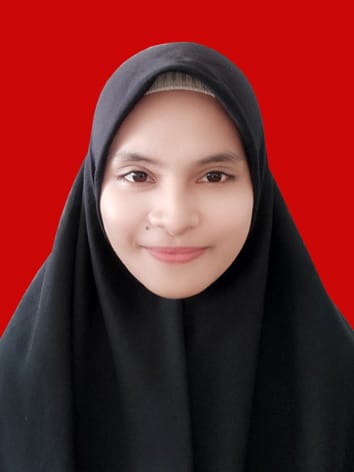 IDENTITASNama	:	Juni Namawaddah LubisNPM	:	181424008 Tempat/ Tanggal Lahir	:	Pastap, 24 Juni 1999	Jenis Kelamin	:	PerempuanAgama	:	IslamAnak Ke	:  3 (tiga) dari 6 bersaudaraAlamat	:  Pastap Kec. Tambangan Kab. Mandailing NatalNo. Telp / HP	:	082114832115PENDIDIKAN SD	:	SD Negeri 142634 PastapSLTP/	:	SMPN 4 KotanopanSLTA/SMA/SMU	:	MAS Roihanul Jannah Pasar MagaS1	:	UMN Al Washliyah MedanJudul Skripsi	:	Upaya Meningkatkan Disiplin Anak Melalui Permainan Ular Tangga Bercerita Pada Kelompok A di Paud Arifah Kec. Medan Perjuangan Tahun Ajaran 2021-2022Dosen Pembimbing	:	Drs. Darajat Rangkuti, M.PdORANG TUANama (Ayah )	:	KhawariPekerjaan	:  PNSNama (Ibu )	:	Nur BaidahPekerjaan	:	Ibu Rumah TanggaAlamat	:	Pastap Kec. Tambangan Kab. Mandailing NatalMedan,     September 2022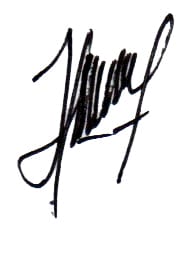 Hormat Saya,						JUNI NAMAWADDAH LUBIS						NPM. 181424008